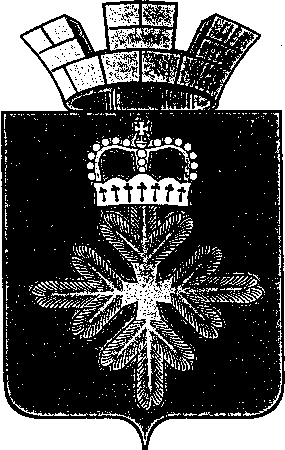 ПОСТАНОВЛЕНИЕГЛАВЫ ГОРОДСКОГО ОКРУГА ПЕЛЫМОб утверждении плана работы комиссии по координации работы по противодействию коррупции при главе городского округа Пелым на территории городского округа Пелым на 2018 годВ соответствии с Федеральным законом от 25.12.2008 № 273-ФЗ «О противодействии коррупции», Законом Свердловской области от 20.02.2009 № 2-ОЗ «О противодействии коррупции в Свердловской области», в целях совершенствования работы по противодействию коррупции на территории городского округа Пелым, руководствуясь статьей 28 Устава городского округа ПелымПОСТАНОВЛЯЮ:	1. Утвердить план работы комиссии по координации работы по противодействию коррупции при главе городского округа Пелым на территории городского округа Пелым на 2018 год (прилагается).	2. Опубликовать настоящее Постановление в информационной газете «Пелымский вестник» и разместить на официальном сайте городского округа Пелым в сети «Интернет».	3. Контроль за исполнением настоящего постановления оставляю за собой.Глава городского округа Пелым                                                                  Ш.Т. АлиевУтвержден:постановлением лавы городского округа Пелым от 29.12.2017 г. №49ПЛАНработы комиссии по координации работы по противодействию коррупции при главе городского округа Пелым на территории городского округа Пелым на 2018 годот 29.12.2017 № 49п. Пелым№№п/п№№п/пВопросыДатапроведения комиссииОтветственный 1.1.Отчет работы комиссии по координации работы по противодействию коррупции при главе городского округа Пелым на территории городского округа Пелым за 2017годI кварталЛемешева Е.В.2.2.Отчет об исполнении плана работы комиссии по противодействию коррупции в муниципальных казённых учреждениях городского округа Пелым за 2017 год.I кварталРуководители муниципальных учреждений городского округа  Пелым2.2.О плане работы комиссии по противодействию коррупции в муниципальных казённых учреждениях городского округа ПелымI кварталРуководители муниципальных учреждений городского округа  Пелым 3.3.О плане мероприятий, предусматривающих профилактику и предотвращение коррупционных проявлений в сфере ЖКХ.I кварталН.Г. Барабаш4.4.О плане мероприятий, предусматривающих профилактику и предотвращение коррупционных проявлений в сфере образования.I кварталТ.А. Смирнова5.5.О плане мероприятий, предусматривающих профилактику и предотвращение коррупционных правлений в сфере дошкольного образования. I кварталН.П. Фомина6.6.О проведении мероприятий по контролю, выявлению и пресечению коррупционных проявлений, связанных с реализацией муниципального имущества, предоставления земельных участков и помещений в аренду.II кварталЗаместитель главы администрации городского округа Пелым по управлению имуществом, ЖКХ, землеустройству, энергетике.7.7.Изучение изменений законодательства в сфере противодействия коррупции, подготовка проектов нормативно – правовых актов органов местного самоуправления городского округа Пелым II кварталЛемешева Е.В.8.8.О проведении социологического опроса уровня восприятия коррупции в городском округе Пелым в 2018 году.III кварталЛемешева Е.В.9.9.Об исполнении пункта 6 статьи 8 Федерального закона № 273-ФЗ «О противодействии коррупции» в части размещения в информационно-телекоммуникационной сети Интернет на официальном сайте Администрации городского округа Пелым сведений о доходах, об имуществе и  обязательствах имущественного характера, представляемых муниципальными служащими органов местного самоуправления городского округа Пелым, руководителями муниципальных учреждений городского округа Пелым.III кварталЛемешева Е.В.10.10.Организация и проведение занятий среди муниципальных служащих городского округа Пелым.III кварталЛемешева Е.В.11.11.О проведении плановых проверок по вопросу соблюдения законодательства РФ и иных нормативных правовых актов РФ о размещении заказов на поставки товаров, выполнение работ, оказание услуг для нужд городского округа Пелым 	III кварталЗаместитель главы администрации городского округа  Пелым по экономике и финансовым вопросам Смертина Е.А.12.12.О рассмотрении и исполнении обращений граждан в органах местного самоуправления городского округа Пелым в т.ч. содержащих сведения о фактах коррупции и коррупционных проявлений. IV кварталЛемешева Е.В.13.13.Осуществление антикоррупционного контроля за соблюдением муниципальными служащими органов местного самоуправления городского округа Пелым   установленных ограничений и запретов.IV кварталЛемешева Е.В.14.14.О проверке достоверности и полноты сведений о доходах, об имуществе и обязательствах имущественного характера, представляемых муниципальными служащими органов местного самоуправления городского округа Пелым, руководителями муниципальных учреждений городского округа Пелым.IV кварталЛемешева Е.В.15.О ходе реализации мероприятий по противодействию коррупции в сфере общего и дошкольного образования на территории городского округа Пелым                           и принимаемых мерах по совершенствованию антикоррупционной работы.О ходе реализации мероприятий по противодействию коррупции в сфере общего и дошкольного образования на территории городского округа Пелым                           и принимаемых мерах по совершенствованию антикоррупционной работы.IV кварталРуководители муниципальных образовательных учреждений городского округа Пелым16.О результатах проведенного исследования (социологического опроса) и расчета индексов восприятия коррупции в городском округе Пелым в 2018 году.О результатах проведенного исследования (социологического опроса) и расчета индексов восприятия коррупции в городском округе Пелым в 2018 году.IV кварталЛемешева Е.В.17.О результатах осуществления финансового контроля за эффективным  и целевым расходованием бюджетных средств городского округа Пелым .О результатах осуществления финансового контроля за эффективным  и целевым расходованием бюджетных средств городского округа Пелым .IV кварталЗаместитель главы администрации городского округа  Пелым по экономике и финансовым вопросам Смертина Е.А.18.О выявлении коррупциогенных факторов в проектах нормативных правовых актов органов местного самоуправления городского округа ПелымО выявлении коррупциогенных факторов в проектах нормативных правовых актов органов местного самоуправления городского округа ПелымIV кварталЛемешева Е.В.19.О работе «телефона доверия» по вопросам противодействия коррупции в городском округе ПелымО работе «телефона доверия» по вопросам противодействия коррупции в городском округе ПелымIV кварталЛемешева Е.В.20.Об исполнении плана работы комиссии по координации работы по противодействию коррупции при главе городского округа Пелым на территории городского округа Пелым за 2018 годОб исполнении плана работы комиссии по координации работы по противодействию коррупции при главе городского округа Пелым на территории городского округа Пелым за 2018 годIV кварталЛемешева Е.В.21.Об утверждении плана работы комиссии по координации работы по противодействию коррупции при главе городского округа Пелым на территории городского округа Пелым на предстоящий годОб утверждении плана работы комиссии по координации работы по противодействию коррупции при главе городского округа Пелым на территории городского округа Пелым на предстоящий годIV кварталЛемешева Е.В.22.Об исполнении плана работы комиссии по противодействию коррупции в муниципальных казённых учреждениях городского округа Пелым за 2018 год.Об исполнении плана работы комиссии по противодействию коррупции в муниципальных казённых учреждениях городского округа Пелым за 2018 год.IV кварталРуководители муниципальных учреждений городского округа  Пелым 